ANALISA STRUKTUR  JEMBATAN BETON BERTULANG SEI KETIMURAN DI DESA SEBEMBAN KECAMATAN MUARA WEIS KABUPATEN KUTAI KARTANEGARA STRUCTURAL ANALYSIS OF CONCRETE BRIDGE SEIKETIMURAN AT SEBEMBAN VILLAGE FORMER DISTRICT MUARA WEIS KUTAI KERTANEGARA REGENCYProgram Studi Teknik Sipil Program Studi Strata 1 (Satu) Universitas 17 Agustus 1945 Samarinda ABSTRACT  	The bridge is a building of road complement which has a function as traffic connector tools which are cut at both road corners caused by many obstacles.  	The Sei Keham bridge originally was a wooden bridge used by local people as facilities to connect between villages.  Therefore, it needs increasing the bridge capacity to be reinforced concrete bridge.  	 Analysis  of The reinforced concrete bridge calculations uses the   rule of  SNI T-02-2005 about loading on the bridge. The bridge range is 6 meters long and 6 meters wide within 0,5 meters wide on each side of the pavement. So that, the bridge is 7 meters wide totally.  Based on calculations analysis, it may be concluded that the floor slab uses reinforcement D 13-150 for flexural negative steel,  D 16-150  for flexural positive steel. Pavement uses reinforcement D 16-150. Backrest uses  reinforcement 12 poles Ø 12. Tread plate for transverse and longitudinal directions uses reinforcement D 16-150. Girder uses reinforcement 24 D 32. Diaphragms uses reinforcement 2 D 25 and pile foundation uses 30 cm diameter with a length of 22 meters. Key Word : Bridge, Concrete Bridge, Structure PENGANTAR Penyediaan infrastruktur, prasarana dan fasilitas umum merupakan  cerminan kondisi dari Pemerintah setempat. Salah satu bentuk penyediaan infrasruktur, prasarana dan fasilitas umum yang sangat penting adalah penyediaan sarana di bidang transportasi. Transportasi merupakan bagian terpenting dari mekanisme kehidupan manusia dan berkembang sejalan dengan peradaban manusia itu sendiri. Salah satu bagian transportasi adalah jalan raya, jembatan berserta bangunan-bangunan pelengkap yang kesemuanya itu merupakan sarana penghubung darat. Muara Weis merupakan sebuah kecamatan yang terletak di wilayah pedalaman Kabupaten Kutai Kartanegara dengan luas wilayah mencapai 1.101.16 km²  Kecamatan Muara Wies terbagi dalam 7 desa, dan desa Lebak Mantan merupakan salah satu desa Kecamatan Muara Wies  yang sangat membutuhkan fasilitas transportasi yang memadai. dimana daerah ini juga berperan sebagai jalur penghubung antar desa di kecamatan tersebut. Desa ini berada di daerah rawarawa dikanan atau kiri jalan, dimana setiap musim penghujan selalu tergenang air, sehingga memutus arus transportasi. TUJUAN PENELITIAN Adapun tujuan dalam penelitian ini adalah mengetahui proses perhitungan struktur jembatan beton bertulang guna mendapatkan gambaran pembangunan jembatan yang sesuai dengan standar Bina Marga yaitu : Mengetahui perhitungan jembatan beton bangunan atas. Mengetahui perhitungan jembatan beton bangunan bawah CARA PENELITIAN 1. Menghitung struktur jembatan dengan analisa pembebanan dan rekayasa teknik RSNI-T-02-2005, agar bisa merencanakan jembatan yang memenuhi ketentuan dan kekuatan, keseragaman bentuk serta keselamatan, keamanan dan kenyamanan bagi pengguna jalan. 1.1. Perencanaan Perhitungan Bangunan Atas Jembatan 1.1.1. Perhitungan Slab Lantai Kendaraan 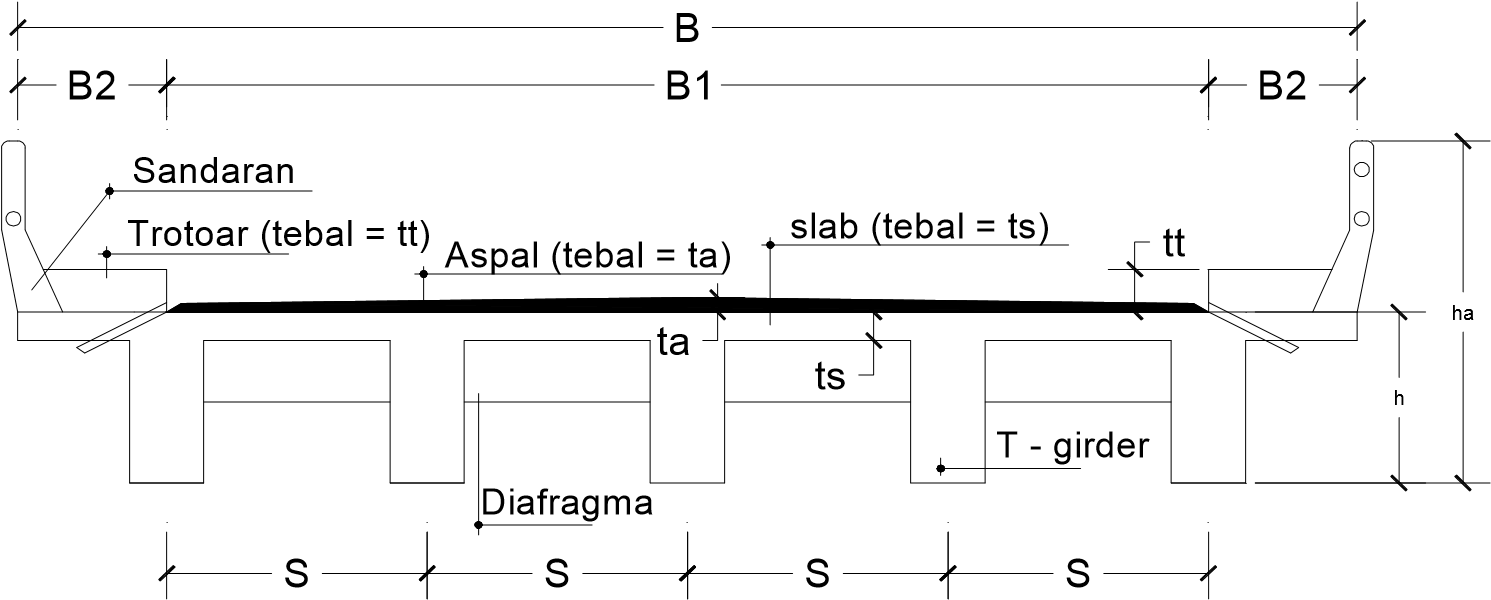 Gambar 1.1.  Struktur Bangun n Atas Jembatan Data TeknisJenis jembatan				:  Beton bertulangTebal slab lantai			:  0,25 mTebal lapisan aspal			:  0,06 m	Tebal genangan air			:  0,05 mJarak antar balok girger		:  1,50 mLebar jalur lalu lintas			:  6,00 mLebar trotoar				:  0,50 mLebar median				:  0,00 mLebar total jembatan			:  7,00 mPanjang bentang jembatan		:  14,00 mKelas jembatan			:  Kelas II PEMBAHASAN 1. Perhitungan  T - girder beton bertulang Tabel 1.1 Kombinasi momen ultimit pada girder 	Momen ultimate rencana girder		Mu = 2319,529 kNm	Gaya geser ultimate rencana girder		Vu = 554,941 kNPEMBESIAN GIRDERTULANGAN LENTURMomen rencana ultimit Girder,			Mu = 2319,529 kNmMutu beton : 			K – 350		fc’ = 29,05 MpaMutu baja tulangan :		U – 39 			fy = 390 MpaTebal slab beton					ts = 200 mmLebar badan girder 					b = 500 mmTinggi girder						h = 1000 mmLebar sayap T-Girder diambil nilai yang terkecil dari :    L /4 = 3500 mm							s = 1500 mm						  12 X ts = 12 X 200    = 2400 mm						       beff = 1500 mm	Jarak pusat tulangan terhadap sisi luar beton,	          d’ = 35 mmModulus elastis baja, 				         Es = 2.00 E + 05 Mpa	         						             = 200000 MpaFaktor bentuk distribusi tegangan beton,	         ᵝ1 = 0,85				ρb = b1 X 0.85 X fc’ / fy X 600/(600 + fc)				    =  X     = 0,032616                       Rmax = 0,75 X rb X fy X [ 1 – ½ X 0,75 X rb X fy /(0,85 X fc’)]		         = 0,75 X 0,032616 X 390 X 				         =  7,697275Faktor reduksi kekuatan lentur, 		ᶲ =  0,80Tinggi efektif T-Girder,			d = h – d’= 1000 – 35= 965 mmMomen nominal rencana,		        Mn = Mu/ф						  = 2319,529/0,80  = 2899,411 kNmFaktor tahanan momen, 		        Rn = Mn X 10⁶ / (beff X d²)						  =  						  = 1,426949						Rn < Rmax 	OKRasio tulangan yang diperlukan :ρ = 0,85 X fc’ / fy X [ 1 – 0 ( 1 – 2 X Rn / ( 0,85 . fc’ ) ]   = 0,005567Rasio tulangan minimum,				ρ min = 1,4 / fy           = 0,00359Luas tulangan yang diperlukan, 			     As = ρ . beff . d          = 8058,302 mm²Diameter tulangan yang digunakan, 			      D = 32 mm							   As1 = π/4 . D²						        	           = 804,571 mm²Jumlah tulangan yang diperlukan,			        n = As / As1          =8058,302/804,571 = 8,190808Digunakan tulangan, 		11	D 32						As = As1 . n      = 804,571 . 8,190808     = 8850,29  mm²Tebal selimut beton, 				td = 30 mmDiameter sengkang yang digunakan,		ds = 12 mmJumlah tulangan tiap baris,			nt = 6 Jarak bersih antara tulangan,	           X = ( b – nt . D – 2 . td – 2 . ds / ( nt – 1 )					   =   = 44, 80 mm35 mm OKUntuk menjamin agar girder bersifat daktail, maka tulangan tekan diambil 30% tulangan tarik, sehingga :	As’ = 30% . As       = 30% . 8058,302 =  2417,49 mm2			Digunakan tulangan,  	4	D 32Kontrol Kapasitas Momen UltimitGambar 4.27. Gaya – Gaya yang bekerja pada “T” GirderTebal sleb beton				ts	= 200 mmLebar efektif sayap				beff	= 1500 mmLebar badan girder				b	= 500 mmTinggi Girder					h	= 1000 mm Jarak pusat tulangan terhadap sisi luar beton,	d'	= 35 mmTinggi efektif T-Girder		d = h - d'	= 965 mmLuas tulangan					As	= 8058,302 mm2kuat tekan beton				fc'	= 29,05 MPaKuat leleh baja				fy	= 390 MPaUntuk garis netral berada di dalam sayap T-Girder, maka 	= Cc > TsGaya internal tekan beton pada sayap,Cc = 0.85 * fc' * beff * ts 	= 7407750 NGaya internal tarik baja tulangan, 	Ts = As * fy	= 3142738 NCc > Ts      ( garis netral di dalam sayap )				a = As * fy / ( 0.85 *fc' * beff ) 	= 84,84999 mmJarak garis netral			c = a / β1 	= 99,82352 mmRegangan pada baja tulangan tarik				Ԑs = 0.003 * ( d - c ) /c 	= 0.0260  < 0.03 (OK)Momen nominal    Mn = As * fy * ( d - a / 2 ) * 10-6 	= 2899.411 kNmKapasitas momen ultimit		ф * Mn 	= 2319.529 kNm							Mu	= 6271.61 kNmTulangan Geser	Gaya geser ultimit rencana		                   Vu	 =  554.941 kN	Mutu beton : K – 300 Kuat tekan beton                 fc'	=  24.05 Mpa	Mutu baja tulangan : U- 39 Tegangan leleh baja   fy	=  390	Mpa	Faktor reduksi kekuatan geser		       ф 	=   0.75	Lebar badan Girder				        b	=  500 mm	Tinggi efektif Girder				        d 	=  965 mm	Kuat geser nominal beton : Vc = (√fc') / 6 * b * d * 10-3 =  433.430	Kn			         				ф * Vc	=  325.073 kN							Perlu tulangan geser  ф * Vs = Vu - ф * Vc 		= 229.869  kN	Gaya geser yang di pikul tulangan geser	Vs	= 306.4913 kN	Kontrol dimensi Girder terhadap kuat geser maksimum :			Vsmax = 2 / 3 * √fc' * [b *d] * 10-3	= 1733.721	( Vs < Vsmax ) ≈ Dimensi balok memenuhi persyaratan kuat geser (OK)	Digunakan sengkang berpenampang :	2    Ø   12	Luas tulangan geser sengkang   Av = π /4 * D² * n	= 226.286	Jarak tulangan geser (sengkang) yang di perlukan :			s = 2 * Av * fy / [1 / 3 √ fc'] * b	= 196.485	Digunakan sengkang :		 2      Ø     12   –   200 mm	Pada badan girder di pasang tulangan susut minimal dengan rasio tulangan							ρsh	= 0.001	Luas tulangan susut		Ash = ρsh * b * d	= 482,5 mm2	Diameter tulangan yang digunakan	 	 D  	=    12    mm	Jumlah tulangan susut yang di perlukan : 	n = Ash / ( π / 4 * D² )	= 4,2645	Digunakan tulangan :      5     D     12Lendutan Balok	Mutu beton :   K – 350,   Kuat tekan beton,	fc'	= 29,05 Mpa	Mutu baja tulangan : U – 39	Tegangan leleh baja   fy	= 390	Mpa	Modulus elastis beton	:	Ec = 4700 * √ fc'	= 25332 Mpa	Modulus elastis baja 	:			Es	= 200000 Mpa	Tinggi balok					h	= 1.0	m	Lebar balok					b	= 0.5	m	Jarak tulangan terhadap sisi luar beton	d'	= 0.35	m	Tinggi efektif balok			d = h - d'	= 0.965 m	Luas tulangan balok				As	= 0.008058 m2	Inersia brutto penampang balok : lg = 1/12 * b * h³	= 0.041667 m³	Modulus keruntuhan lentur beton : fr = 0.7 * √ fc' * 103  = 3772.864 kPa	Nilai perbandingan modulus elastis :	n = Es / Ec	= 7.90	     						n * As		= 0.064 mm²	Jarak garis netral terhadap sisi atas beton : c = n * As / b = 0.127 m	Inersia penampang retak yang ditransformasikan ke beton dihitung sbb :			lcr = 1/3 * b * c3 + n * As * ( d - c )²	= 0.044995 m4						yt = h / 2	= 0.5 m	Momen retak :			Mcr = fr * lg / yt	= 314.405 Nmm	Momen akibat beban mati dan beban hidup (MD+L)	Berat Sendiri (MS)					= 167.625 kNm	Beban mati tambahan (MA)				= 25.340 kNm	Beban lalu-lintas (TD/TT)				= 183.75 kNm	Gaya rem (TB)					= 8.43 kNm							MD+L 	= 385.144 kNm         	Inersia efektif untuk perhitungan lendutan :	le = ( Mcr / MD+L )3 * lg + [ 1 - (Mcr / MD+L)3]*lcr		= 0.043184 m⁴							L	= 14.00	mLendutan Akibat Berat Sendiri (MS)	Beban akibat berat sendiri :			QMS	= 23.95 kN/m	Lendutan akibat berat sendiri (MS) :				δMS = 5/384*QMS*L⁴ / (Ec*le)	= 0.0109  mLendutan Akibat Beban Mati Tambahan (MA)	Beban akibat beban mati tambahan :   	QMA	= 3.62 kN/m	Lendutan akibat beban mati tambahan (MA) :				δMA	= 5/384*QMA*L⁴ / (Ec*le)	= 0.0017  mLendutan Akibat Beban Lajur "D" (TD)		Beban lajur "D" :	Beban terpusat	:	PTD	= 102.9 kN				Beban merata	:	QTD	= 13.50 kN/m	Lendut akibat beban lajur "D" (TD)	:	δTD = 1/48*PTD*L³ / (Ec*le) + 5/384*QTD*L⁴/(Ec*le)	= 0.01155 mLendutan Akibat Gaya Rem (TB)	Momen akibat gaya rem: 			MTB	= 118.00 kNm	Lendut akibat gaya rem (TB) δTB = 0.0642*MTB*L² / (Ec*le) 	= 0.0014 mLendutan Akibat Beban Angin (EW)	Beban akibat transfer beban angin pada kendaraan	:							QEW	= 1.008 kN/m	Lendut akibat beban angin (EW) :				δEW  = 5/384*QEW*L⁴ / (Ec*le)	=   0.005 mLendutan Akibat Pengaruh Temperatur (ET)	Momen akibat temperatur movement	 :	MET 	= 21.00 kNm	Lendut akibat pengaruh temperatur (ET) :				δET  = 0.0642*MET*L² / (Ec*le)  	= 0.0002   mLendutan Akibat Beban Gempa (EQ)	Beban gempa vertikal	:			QEQ	= 2.026  kN/m	Lendutan akibat beban gempa (EQ)	:				δEQ  = 5/384*QEQ*L⁴ / (Ec*le)  	= 0.0009  mKontrol Lendutan Balok	Lendutan maksimum	:		δmax  = L / 240 	= 0.0583 m	Tabel 4.22. Kontrol Lendutan	11. BALOK DIAFRAGMA	11.1 BEBAN PADA BALOK DIAFRAGMA	Distribusi beban lantai pada balok diafragma adalah sebagai berikut :	Ukuran balok diafragma,	Lebar,		bd = 0,30 m				Tinggi,		hd = 0,50 m	Panjang bentang balok diafragma,			s = 1,50 m	Tebal lantai			Ts = 0,20 mBerat sendiri (MS)Gaya geser dan momen akibat berat sendiri,						VMS = 1 /2 * QMS * s = 9,1875 kN						MMS = 1/12 * QMS * s² = 2,297 kNm	Beban mati tambahan (MA)	Gaya geser dan momen akibat beban mati tambahan,						VMA = 1 /2 * QMA * s = 2,715 kN						MMA = 1/12 * QMA * s² = 0,679 kNm	Beban truk “T” (TT) :Beban hidup pada lantai jembatan berupa beban roda ganda oleh truk ( beban "T") yang besarnya,					T = 100 kNFaktor beban dinamis untuk pembebanan truk diambil, 	DLA = 0,40Beban Truk "T" :			PTT = ( 1 + DLA ) * T = 140,00 kNGaya geser dan momen akibat beban "T",	VTT = 1 / 2 * PTT = 70,00 kN							MTT = 1/8 * PTT * s = 26,25 kNm	Kombinasi beban UltimitKESIMPULAN DAN SARAN Kesimpulan Dari hasil penelitian Perhitungan Struktur Jembatan Kecamatan Muara Weis  Kabupaten Kutai Kertanegara, dapat disimpulkan beberapa kesimpulan sebagai berikut :Untuk klasifikasi jembatan direncanakan dengan klasifikasi kelas II, dengan lebar jalur lalu lintas 6,0 meter, lebar trotoar 0,5 meter sisi kanan dan 0,5 meter sisi kiri, sehingga lebar total jembatan 7,0 meter.Jumlah girder pada jembatan 5 buah, sehingga jarak antar girder 1,5 meter.Panjang bentang rencana 14 meter.Data hasil perencanaan dan analisis :Slab lantaiPada perencanaan slab, tebal slab 200 m, jarak tulangan terhadap sisi luar 35 mm, sehingga lebar efektif slab 165 mm. Momen tumpuan ultimit rencana Mu 61,1102 kN.m, dan momen lapangan tumpuan ultimit rencana Mu 54,218 kN.m. Untuk tulangan lentur negative tulangan yang digunakan D16 –150 mm, untuk tulangan lentur positif tulangan yang digunakan   D16-150 mm.TrotoarPada perencanaan trotoar, didapat berat sendiri trotoar 43,8 kN/m³ dan beban hidup pada trotoar 27,50 kN/m, sehingga momen pada trotoar 17,3808 kN.m. Tulangan yang digunkan D16-200 mm.Tiang sandaranPada perencanaan tiang sandaran, digunakan tulangan 4 Ø 12 mm. Secara teori kemampuan beton menahan geser lebih besar dari gaya geser yang bekerja sehingga tidak perlu tulangan geser, cukup diberi tulangan geser minimum sebagai pengikat. Digunakan tulangan 8 Ø 60 mm.Pelat injakPada perencanaan pelat injak, tebal pelat injak 0,20 m. Tebal lapisan aspal 0,06 m. Tulangan yang digunakan pada arah melintang D16-100 mm. Tulangan yang digunakan pada memanjang D16-100 mmGelagarPada perencanaan gelagar,  digunakan profil baja WF 900 x 300. Lebar efektif slab beton 1500 mm. Momen inersia penampang komposit 416289130919,12 mm4 . Pada perhitungan shear connector digunakan tulangan D16-1562,5 mm untuk tumpuan sampai ¼ L, dan tulangan D16-1562,5 mm untuk tumpuan ¼ sampai tengan bentang.Saran Adapun saran yang dapat berikan dari hasil analisa perhitungan skripsi ini, adalah sebagai berikut : Dalam melakukan perhitungan sebaiknya mengumpulkan data - data yang diperlukan terlebih dahulu agar perhitungan sesuai dengan data – data lapangan dan data yang telah di uji laboratorium. Dalam perhitungan pembebanan sebaiknya lebih teliti dalam mengasumsikan beban – beban yang mungkin bekerja pada jembatan Dalam melakukan perhitungan sebaiknya harus mengacu pada peraturan yang sudah ditetapkan agar tidak terjadi kelebihandimensi dan volume pembebanan pada struktur.DAFTAR PUSTAKA Pd-T-12-2005-B Pedoman Studi Kelayakan Proyek Jalan Dan Jembatan, Badan Standarisasi Nasional Indonesia, Jakarta. RSNI-T-02-2005 Standar Pembebanan Untuk Jembatan, Badan Standarisasi Nasional, Jakarta. RSNI-T-12-2004 Perencanaan Struktur Beton Untuk Konstruksi Jembatan, Badan Standarisasi Nasional, Jakarta. SNI-03-1725-1989 Tata Cara Perencanaan Jembatan Jalan Raya, Badan Standarisasi Nasional Indonesia, Jakarta. SNI 20-2833-2008 Standar Perencanaan Ketahanan Gempa untuk Jembatan, Badan Standarisasi Nasional Indonesia, Jakarta. Supriadi Bambang, 2007. Jembatan, Vol 4, Jogjakarta. Wuaten, H.M., 2007. Struktur Tahan Gempa, Jurusan Teknik Sipil, Fakultas Teknik, Universitas 17 Agustus 1945 Samarinda. Wuaten, H.M., 2008. Struktur Beton Bertulang, Jurusan Teknik Sipil, Fakuktas Teknik, Universitas 17 Agustus 1945 Samarinda. KOMBINASI MOMEN ULTIMITKOMBINASI MOMEN ULTIMITKOMBINASI MOMEN ULTIMITKOMBINASI MOMEN ULTIMITKOMBINASI MOMEN ULTIMITKOMBINASI MOMEN ULTIMITKOMBINASI MOMEN ULTIMITKOMBINASI MOMEN ULTIMITKOMBINASI MOMEN ULTIMITKOMBINASI MOMEN ULTIMITKOMBINASI MOMEN ULTIMITKOMBINASI MOMEN ULTIMITKOMBINASI MOMEN ULTIMITKOMBINASI MOMEN ULTIMITKOMBINASI MOMEN ULTIMITKOMB -1KOMB -2KOMB -3NoNoJenis BebanJenis BebanJenis BebanJenis BebanJenis BebanJenis BebanFaktorFaktorFaktorMMMMMuMuMuNoNoJenis BebanJenis BebanJenis BebanJenis BebanJenis BebanJenis BebanBebanBebanBeban(kN/m)(kN/m)(kN/m)(kN/m)(kN/m)(kN/m)(kN/m)11Berat sendiri (MS)Berat sendiri (MS)Berat sendiri (MS)Berat sendiri (MS)Berat sendiri (MS)Berat sendiri (MS)1,301,301,30586,688586,688586,688586,688762,694762,694762,69422B. M. Tam (MA)B. M. Tam (MA)B. M. Tam (MA)B. M. Tam (MA)B. M. Tam (MA)B. M. Tam (MA)2,002,002,0088,69088,69088,69088,690177,380177,380177,38033B. lajur "D" (TD)B. lajur "D" (TD)B. lajur "D" (TD)B. lajur "D" (TD)B. lajur "D" (TD)B. lajur "D" (TD)1,801,801,80690,900690,900690,900690,9001243,6201243,6201243,62044Gaya rem (TB)Gaya rem (TB)Gaya rem (TB)Gaya rem (TB)Gaya rem (TB)Gaya rem (TB)1,801,801,8059,00059,00059,00059,000106,200106,20055B. angin (EW)B. angin (EW)B. angin (EW)B. angin (EW)B. angin (EW)B. angin (EW)1,201,201,2024,69624,69624,69624,69629,63566P. Temperatur (ET)P. Temperatur (ET)P. Temperatur (ET)P. Temperatur (ET)P. Temperatur (ET)P. Temperatur (ET)1,201,201,2021,00021,00021,00021,00025,20077B. Gempa (EQ)B. Gempa (EQ)B. Gempa (EQ)B. Gempa (EQ)B. Gempa (EQ)B. Gempa (EQ)1,001,001,0049,64049,64049,64049,64049,6402319,0292315,0942233,334KOMBINASI GAYA GESER ULTIMITKOMBINASI GAYA GESER ULTIMITKOMBINASI GAYA GESER ULTIMITKOMBINASI GAYA GESER ULTIMITKOMBINASI GAYA GESER ULTIMITKOMBINASI GAYA GESER ULTIMITKOMBINASI GAYA GESER ULTIMITKOMBINASI GAYA GESER ULTIMITKOMBINASI GAYA GESER ULTIMITKOMBINASI GAYA GESER ULTIMITKOMBINASI GAYA GESER ULTIMITKOMBINASI GAYA GESER ULTIMITKOMBINASI GAYA GESER ULTIMITKOMBINASI GAYA GESER ULTIMITKOMBINASI GAYA GESER ULTIMITKOMB -1KOMB -2KOMB -3NoNoJenis BebanJenis BebanJenis BebanJenis BebanJenis BebanJenis BebanFaktorFaktorFaktorVVVVVuVuVuNoNoJenis BebanJenis BebanJenis BebanJenis BebanJenis BebanJenis BebanBebanBebanBebanKnKnKnKnkNkNkN11Berat sendiri (MS)Berat sendiri (MS)Berat sendiri (MS)Berat sendiri (MS)Berat sendiri (MS)Berat sendiri (MS)1,301,301,30167,625167,625167,625167,625217,913217,913217,91322B. M. Tam (MA)B. M. Tam (MA)B. M. Tam (MA)B. M. Tam (MA)B. M. Tam (MA)B. M. Tam (MA)2,002,002,0025,34025,34025,34025,34050,68050,68050,68033B. lajur "D" (TD)B. lajur "D" (TD)B. lajur "D" (TD)B. lajur "D" (TD)B. lajur "D" (TD)B. lajur "D" (TD)1,801,801,80145,950145,950145,950145,950262,710262,710262,71044Gaya rem (TB)Gaya rem (TB)Gaya rem (TB)Gaya rem (TB)Gaya rem (TB)Gaya rem (TB)1,801,801,808,4298,4298,4298,42915,17115,17155B. angin (EW)B. angin (EW)B. angin (EW)B. angin (EW)B. angin (EW)B. angin (EW)1,201,201,207,0567,0567,0567,0568,46766P. Temperatur (ET)P. Temperatur (ET)P. Temperatur (ET)P. Temperatur (ET)P. Temperatur (ET)P. Temperatur (ET)1,201,201,201,5001,5001,5001,5001,80077B. Gempa (EQ)B. Gempa (EQ)B. Gempa (EQ)B. Gempa (EQ)B. Gempa (EQ)B. Gempa (EQ)1,001,001,0014,18314,18314,18314,18314,183554,941548,274545,485NoNoJenis bebanJenis bebanJenis bebanJenis bebanJenis bebanJenis bebanJenis bebanJenis bebanJenis bebanJenis bebanJenis bebanJenis bebanKOMB -1KOMB -2KOMB -3NoNoJenis bebanJenis bebanJenis bebanJenis bebanJenis bebanJenis bebanJenis bebanJenis bebanJenis bebanJenis bebanJenis bebanJenis bebanδ (m)δ (m)δ (m)11Berat sendiri (MS)Berat sendiri (MS)Berat sendiri (MS)Berat sendiri (MS)Berat sendiri (MS)Berat sendiri (MS)Berat sendiri (MS)Berat sendiri (MS)Berat sendiri (MS)Berat sendiri (MS)Berat sendiri (MS)Berat sendiri (MS)0,01090,01090,010922Beban mati tambahan (MA)Beban mati tambahan (MA)Beban mati tambahan (MA)Beban mati tambahan (MA)Beban mati tambahan (MA)Beban mati tambahan (MA)Beban mati tambahan (MA)Beban mati tambahan (MA)Beban mati tambahan (MA)Beban mati tambahan (MA)Beban mati tambahan (MA)Beban mati tambahan (MA)0,00170,00170,001733Beban lajur "D" (TD)Beban lajur "D" (TD)Beban lajur "D" (TD)Beban lajur "D" (TD)Beban lajur "D" (TD)Beban lajur "D" (TD)Beban lajur "D" (TD)Beban lajur "D" (TD)Beban lajur "D" (TD)Beban lajur "D" (TD)Beban lajur "D" (TD)Beban lajur "D" (TD)0,0120,01160,011644Gaya rem (TB)Gaya rem (TB)Gaya rem (TB)Gaya rem (TB)Gaya rem (TB)Gaya rem (TB)Gaya rem (TB)Gaya rem (TB)Gaya rem (TB)Gaya rem (TB)Gaya rem (TB)Gaya rem (TB)0,00140,001455Beban angin (EW)Beban angin (EW)Beban angin (EW)Beban angin (EW)Beban angin (EW)Beban angin (EW)Beban angin (EW)Beban angin (EW)Beban angin (EW)Beban angin (EW)Beban angin (EW)Beban angin (EW)0,000566Pengaruh temperatur (ET)Pengaruh temperatur (ET)Pengaruh temperatur (ET)Pengaruh temperatur (ET)Pengaruh temperatur (ET)Pengaruh temperatur (ET)Pengaruh temperatur (ET)Pengaruh temperatur (ET)Pengaruh temperatur (ET)Pengaruh temperatur (ET)Pengaruh temperatur (ET)Pengaruh temperatur (ET)0,000277Beban gempa (EQ)Beban gempa (EQ)Beban gempa (EQ)Beban gempa (EQ)Beban gempa (EQ)Beban gempa (EQ)Beban gempa (EQ)Beban gempa (EQ)Beban gempa (EQ)Beban gempa (EQ)Beban gempa (EQ)Beban gempa (EQ)0,0009Lendutan total (kombinasi) :Lendutan total (kombinasi) :Lendutan total (kombinasi) :Lendutan total (kombinasi) :Lendutan total (kombinasi) :Lendutan total (kombinasi) :Lendutan total (kombinasi) :Lendutan total (kombinasi) :Lendutan total (kombinasi) :Lendutan total (kombinasi) :Lendutan total (kombinasi) :Lendutan total (kombinasi) :Lendutan total (kombinasi) :Lendutan total (kombinasi) :0,02600,02580,0251<L/240 (OK)<L/240 (OK)<L/240 (OK)NoJenisLebarTebalBeratBeratBeratBebanNoJenisLebarTebal(kN/m³)(kN/m³)(kN/m³)(kN/m)1Plat lantai2,000,225,0025,0025,0010,002Balok diafragma0,300,3025,0025,0025,002,25QMS=12,25NoJenisLebarTebalBeratBeratBeratBebanNoJenisLebarTebal(kN/m³)(kN/m³)(kN/m³)(kN/m)1Lap Aspal2,000,0622,0022,0022,002,642Air hujan2,000,059,809,809,800,98QMS=3,62NoNoJenis BebanJenis BebanJenis BebanJenis BebanJenis BebanJenis BebanJenis BebanFaktorFaktorFaktorFaktorVVVVMMMMVuMuNoNoJenis BebanJenis BebanJenis BebanJenis BebanJenis BebanJenis BebanJenis BebanBebanBebanBebanBeban(kN/m)(kN/m)(kN/m)(kN/m)kNmkNmkNmkNm(kN/m)kNm11B. Sendiri (MS)B. Sendiri (MS)B. Sendiri (MS)B. Sendiri (MS)B. Sendiri (MS)B. Sendiri (MS)B. Sendiri (MS)1,301,301,301,309,1889,1889,1889,1882,2972,2972,2972,29711,9442,98622B. Mati Tamb (MA)B. Mati Tamb (MA)B. Mati Tamb (MA)B. Mati Tamb (MA)B. Mati Tamb (MA)B. Mati Tamb (MA)B. Mati Tamb (MA)2,002,002,002,002,7152,7152,7152,7150,6790,6790,6790,6795,4301,35833B. Truk "T" (TT)B. Truk "T" (TT)B. Truk "T" (TT)B. Truk "T" (TT)B. Truk "T" (TT)B. Truk "T" (TT)B. Truk "T" (TT)1,801,801,801,8070,00070,00070,00070,00026,25026,25026,25026,250126,00047,250143,37451,593